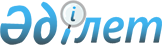 Об установлении карантинной зоны с ведением ограничительных мероприятии на село Федоровка Федоровского сельского округа Узункольского района по бешенству животных
					
			Утративший силу
			
			
		
					Постановление акимата Узункольского района Костанайской области от 4 августа 2010 года № 225. Зарегистрировано Управлением юстиции Узункольского района Костанайской области 3 сентября 2010 года № 9-19-137. Утратило силу - Постановлением акимата Узункольского района Костанайской области от 7 октября 2010 года № 305

      Сноска. Утратило силу - Постановлением акимата Узункольского района Костанайской области от 07.10.2010 № 305.

      В соответствии с Экологическим кодексом Республики Казахстан от 9 января 2007 года, со статьями 10, 27 Закона Республики Казахстан от 10 июля 2002 года "О ветеринарии", с подпунктом 18) пункта 1 статьи 31 Закона Республики Казахстан от 23 января 2001 года "О местном государственном управлении и самоуправлении в Республике Казахстан", на основании представления государственного учреждения "Узункольская районная территориальная инспекция Комитета государственной инспекции в агропромышленном комплексе Министерства сельского хозяйства Республики Казахстан" от 26 июля 2010 года № 829 и в целях проведения мероприятий по ликвидации бешенства животных в селе Федоровка Федоровского сельского округа Узункольского района акимат Узункольского района ПОСТАНОВЛЯЕТ:



      1. Установить неблагополучным по бешенству животных село Федоровка Федоровского сельского округа Узункольского района.



      2. Рекомендовать запретить убой животных без тщательного предварительного ветеринарного предубойного осмотра и вывоз без ветеринарно-санитарной экспертизы продуктов убоя.



      3. Государственному утверждению "Узункольская районная территориальная инспекция Комитета государственной инспекции в агропромышленном комплексе Министерства сельского хозяйства Республики Казахстан", провести в неблагополучном пункте следующие мероприятия (по согласованию):

      1) за группой животных, из которых выделены больные и подозрительные по заболеванию животные, а также животные, покусанные бродячими собаками (кошками) и дикими хищниками, устанавливать постоянное ветеринарное наблюдение не менее трех раз в сутки. Всю группу подвергать ветеринарному осмотру с целью более раннего выявления больных и подозрительных заболеванию бешенством животных;

      2) места, где находились животные, больные и подозрительные заболеванию бешенством, предметы уходы за животными, одежду и другие вещи, загрязненные слюной и выделениями больных бешенством животных подвергать дезинфекции.

      3) разработать план ветеринарных мероприятий по профилактике ликвидации заболевания бешенства животных в селе Федоровка Федоровского сельского округа Узункольского района.



      4. Рекомендовать государственному учреждению "Управление государственного санитарно- эпидемиологического надзора по Узункольскому району" Департамента комитета государственного санитарно-эпидемиологического надзора Министерства здравоохранения Республики Казахстан по Костанайской области" (по согласованию):

      1) организовать подворный обход неблагополучных по бешенству населенного пункта, для выявления лиц, нуждающихся в прививках пути бешенства (контактных);

      2) провести проверку санитарного состояния помещений, где содержаться животные, а также территории населенного пункта;

      3) обеспечить все лечебно-профилактические учреждения района необходимым количеством антиробической вакцины и иммуноглобулиной;

      4) совместно с ветеринарной службой проводить эпизоотолого-эпидемиологическое расследование каждого случая обращения пострадавщих от укусов с целью выявления обстоятельств укуса;

      5) совместно с государственным коммунальным казенным предприятием "Узункольская центральная районная больница" провести санитарно просветительскую работу среди населения по профилактике бешенства.



      5. Государственному коммунальному казенному предприятию "Узункольская центральная районная больница" (по согласованию):

      1) обеспечить своевременное проведение лечебно-профилактических прививок против бешенства, при наличии показаний, всем пострадавшим;

      2) обеспечить проведение теоретической и практической подготовки медицинских работников по вопросам диагностики, лечения и профилактики бешенства.



      6. Контроль за исполнением данного постановления возложить на заместителя акима района Мухамедкалиева Ж.Н.



      7. Настоящее постановление вводится в действие по истечении десяти календарных дней после дня его первого официального опубликования.      Аким Узункольского района                  А. Сейфуллин      СОГЛАСОВАНО:      Государственное учреждение

      "Узункольская районная

      территориальная инспекция

      Комитета государственной

      инспекции в агропромышленном

      комплексе Министерства

      сельского хозяйства Республики

      Казахстан", начальник

      ______________ К. Бекмаганбет 

      4 августа 2010 года      Государственное учреждение

      "Управление государственного

      санитарно-эпидемиологического

      надзора по Узункольскому району"

      Департамента комитета

      государственного

      санитарно-эпидемиологического

      надзора Министерства

      здравоохранения РК по Костанайской

      области", начальник

      ____________________ А. Мендикенов

      4 августа 2010 года      Государственное коммунальное

      Казенное предприятие "Узункольская

      центральная районная больница",

      главный врач

      ________________________ К.Ержанов

      4 августа 2010 года
					© 2012. РГП на ПХВ «Институт законодательства и правовой информации Республики Казахстан» Министерства юстиции Республики Казахстан
				